NOVI LIST 28. 3. 2012. U AKVATORIJU ISPRED CRIKVENICE ODRŽANA REGATA OPTIMISTA, GENERALNA PROBA ZA PHLeon Kljus ukupni pobjednikCRIKVENICA Crikvenička regata optimista potvrdila je konstantu uspjeha Leona Kljuša (Val), najboljeg mladog sportaša grada. Regata, koja je bila i generalna proba za državno prvenstvo u lipnju, u akvatoriju ispred Crikvenice, okupila je 114 jedriličara iz 26 klubova. Visoki rejting 1,6 pratio je međunarodni sudački odbor eminentnih sportskih sudaca iz Italije i Austrije. Po dva plova odrađena su petak i subotu te se u nedjelju više nije jedrilo kako bi se sudionici regate pravovremeno vratili svojim školskim obvezama. Vjetar snage do pet čvorova, uglavnom jugoistočnih smjerova, bio je za klasu optimista skoro i optimalan, imajući u vidu da su najmlađi sudionici regate tek sedmogodišnjaci. Uz jedriličare iz crikveničkoga »Vala«, koji su nastupili sa 11 brodova, nastupili su jedriličari iz Opatije (Croatia i Opatija), Mošćeničke Drage, Baške, Kostrene, Lovrana, Krka, Novog Vinodolskog, Malog Lošinja, Rijeke i Malinske. 
U konkurenciji U-12 pobjednik je trećeplasirani u ukupnom poretku Ivo Ramić (Vega, Pula), ispred Božidara Golubića (Split) te Sare Muješić (Vega, Pula), koja je zauzela prvo mjesto u ženskoj konkurenciji. 
Rezultati, ukupni poredak: 1. Leon Kljus (Val) 11, 2. Paolo Grgurinić 18, 3. Ivo Ramić (obojica Vega, Pula) 19 bodova... 8. Sven Djak (Val) 37, 11. Krešmir Buneta (Croatia, Opatija) 47, 14. Jan Staraj (Orion, Mošćenička Draga) 54, 16. Marko Gačić (Opatija) 56 bodova. (S. L.)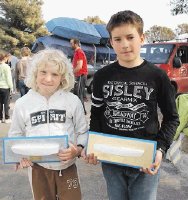 